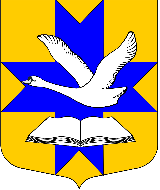 Совет депутатовМУНИЦИПАЛЬНОГО ОБРАЗОВАНИЯБольшеколпанское сельское поселениеГатчинского   муниципального  районаЛенинградской   областиТРЕТИЙ созывРешение"21" ноября   2014  г.								           № 63В целях исполнения полномочий по муниципальному жилищному контролю, на основании п. 4 ст. 15 Федерального закона от 06.10.2003 № 131-ФЗ «Об общих принципах организации местного самоуправления в Российской Федерации», руководствуясь статьей 142 Бюджетного Кодекса Российской Федерации, Уставом муниципального образования Большеколпанское сельское поселение,Совет депутатов МО  Большеколпанское  сельское поселениеРешил:1. Администрации Большеколпанского сельского поселения передать Гатчинскому муниципальному району осуществление  полномочий на 2015 год для решения вопросов местного значения Муниципального образования Большеколпанское сельское поселение по организации в границах Большеколпанского сельского поселения муниципального  жилищного контроля.      2. Утвердить методику определения определения иных межбюджетных трансфертов, предоставляемых бюджету Гатчинского муниципального района из бюджета муниципального образования  Большеколпанское сельское    поселение для осуществления полномочий по муниципальному жилищному контролю3. Утвердить объем субвенции в сумме  125,5 тыс.рублей, предоставляемой бюджету Гатчинского муниципального района для осуществления вышеперечисленных полномочий и включить в проект бюджета Муниципального образования  Большеколпанское  сельское поселение на очередной финансовый год.4.  Администрации Большеколпанского сельского поселения заключить соглашение за счет субвенций с  администрацией Гатчинского муниципального района о передаче ей осуществления   полномочий согласно пункту 1 данного решения. Настоящее решение вступает в силу со дня официального опубликования.Глава  Муниципального образования  Большеколпанское сельское поселение	__________________________	О.В. ЛиманкинПриложение 1к решению Совета депутатов МЕТОДИКАопределения иных межбюджетных трансфертов, предоставляемых бюджету Гатчинского муниципального района из бюджета муниципального образования  Большеколпанское сельское    поселение для осуществления полномочий по муниципальному жилищному контролю1. Общие положения1.1. Методика определения размера иных межбюджетных трансфертов, предоставляемых бюджету Гатчинского муниципального района из бюджета муниципального образования  Большеколпанское сельское    поселение  для осуществления полномочий поселения по муниципальному жилищному контролю (далее - Методика), устанавливает порядок расчета иных межбюджетных трансфертов, предоставляемых бюджету Гатчинского муниципального района из бюджета муниципального образования  Большеколпанское сельское    поселение  для осуществления полномочий по муниципальному жилищному контролю. Расчет осуществляется в рублях.2. Порядок расчета межбюджетных трансфертов2.1. Размер иных межбюджетных трансфертов, необходимых для выделения из бюджета муниципального образования  Большеколпанское сельское    поселение  (в рублях), рассчитывается по формуле:Н= ((Фот*Ч)+М) * Sу, где	Н – годовой объем финансовых средств на осуществление отдельных полномочий; 	Фот – годовой фонд оплаты труда и начислений на него по должности главного специалиста, рассчитанный в соответствии с нормативно правовыми актами представительного органа муниципального образования на основании законов Ленинградской области, устанавливающих порядок оплаты труда муниципальных служащих, и в соответствии с налоговым законодательством Российской Федерации, устанавливающим размер начислений на оплату труда;	Ч – численность (количество) специалистов выполняющих функции переданных полномочий;	М - расходы на материально – техническое обеспечение, в состав которого входят канцелярские товары, бумага, картриджи для принтеров, обслуживание вычислительной техники и оргтехники, оплата услуг связи и пр. Данный показатель составляет 5 процентов от величины (Фот*Ч) и может изменяться в связи с изменением методов работы и уровня автоматизации.	Sу – Удельный вес площади муниципального жилищного фонда, рассчитанный по формуле:Sу = Sпос/Sобщ, где	Sпос – площадь муниципального жилищного фонда поселения.	Sобщ – общая площадь муниципального жилищного фонда на территориях городских и сельских поселений Гатчинского муниципального района.О передаче  Гатчинскому муниципальному району на 2015 г. части полномочий по организации в границах Большеколпанского сельского поселения муниципального жилищного контроля